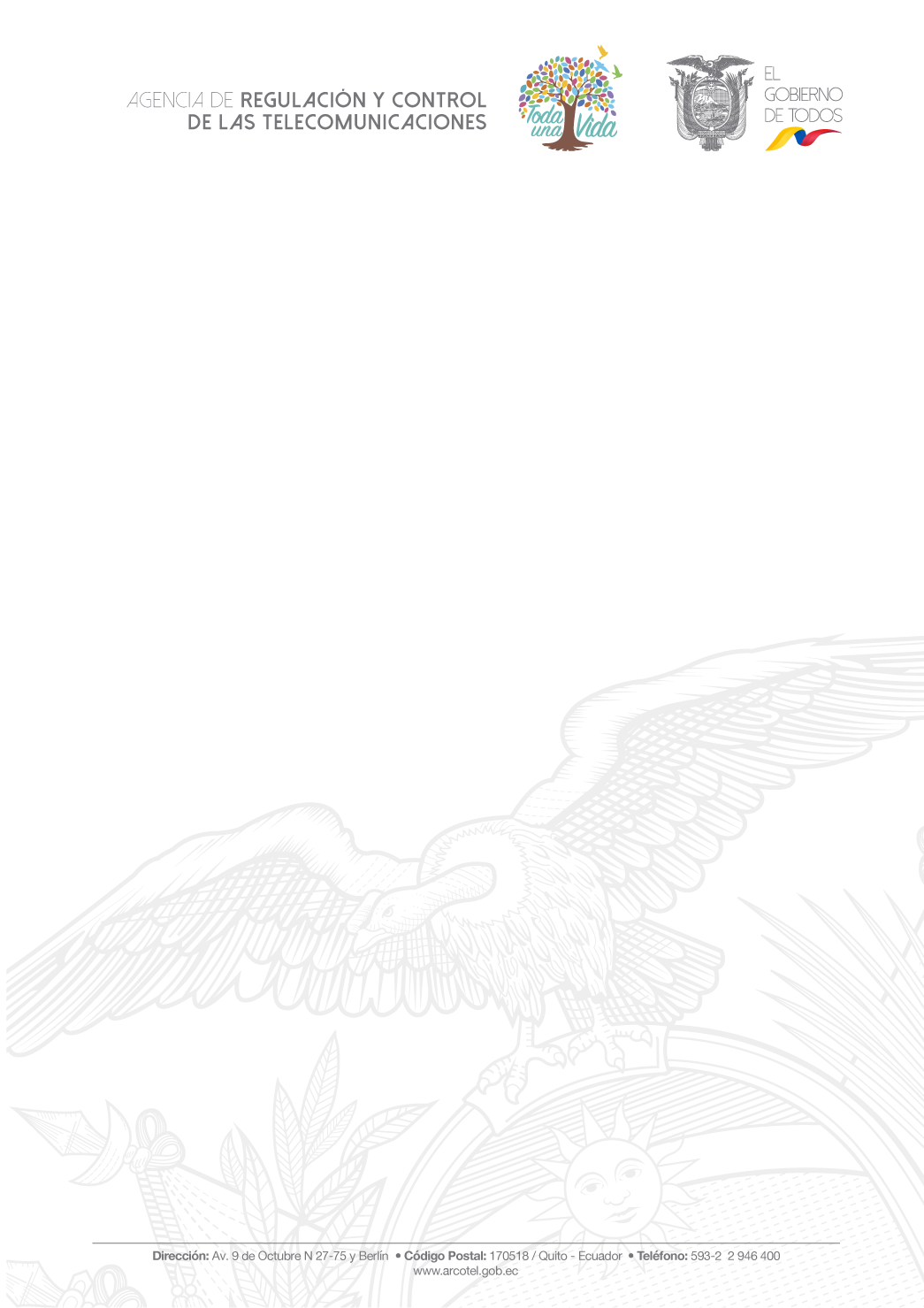 ACUERDO DE CONFIDENCIALIDAD, TÉRMINOS Y CONDICIONES DE USO DEL SISTEMA PARA EL MÓDULO DE IMPORTADORES DE TERMINALES DEL SMA SICOEIRWEBEntre la AGENCIA DE REGULACIÓN Y CONTROL DE LAS TELECOMUNICACIONES en adelante ARCOTEL, administradora del Sistema de Registro de IMEI para Importaciones “SICOEIRWEB” y EL REGISTRANTE, usuario de este servicio; celebran el presente Acuerdo para el uso de dicho sistema, a través de Internet, por medio del sitio web: hhttp://sicoeirweb.arcotel.gob.ec/RegistroImportacionMoviles/, el cual se regirá por las siguientes condiciones:  TÉRMINOS Y CONDICIONES 1.- DEFINICIONES  Para los efectos del presente Acuerdo, las palabras que se indican a continuación tendrán el siguiente significado:ARCOTEL: Agencia de Regulación y Control de las Telecomunicaciones.IMEI: Identidad Internacional de Equipo Móvil.REGISTRANTE: Cualquiera persona natural o jurídica, nacional o extranjera, que utilice el sistema para enviar información de registro de IMEIs.Usuario y clave: Identificación del REGISTRANTE, constituida por el nombre del usuario y la clave conocida exclusivamente por el REGISTRANTE. SENAE: Servicio Nacional de Aduana del Ecuador. 2.- LAS PARTES ARCOTEL.-Ciudad: 			Quito Provincia:   		Pichincha Dirección:       		Av. 9 de Octubre y Berlín, esquina Teléfono:           	593-2-294-6400 REGISTRANTE.- Razón Social: ……………………………………………………………                             Nombre // Representante Legal: …………………………………………………………….. RUC:..…………………………………………………………… Ciudad: ……………………………………………………………..                                Provincia:....………………………………………………………….. Dirección: …………………………………………………………….Teléfono: ……………………………………………………………..3.- SERVICIOS DEL SISTEMA El REGISTRANTE por intermedio del Sistema de Registro de IMEIs para Importaciones “SICOEIRWEB”, podrá realizar todas las consultas y/o transacciones que estén habilitadas por la ARCOTEL. La ARCOTEL, podrá incorporar nuevas operaciones, e informará de ello al REGISTRANTE. Igualmente, cuando la ARCOTEL lo considere conveniente, podrá realizar modificaciones en lo referente al procedimiento técnico de acceso al Sistema y del uso de los servicios ofrecidos al REGISTRANTE. 4.- REQUISITOS El REGISTRANTE es el único responsable de la relación con su prestador de servicio de Internet y la respectiva conectividad.  El REGISTRANTE garantizará en todo momento que mantendrá libre y segura la información que envíe al sistema “SICOEIRWEB”. El REGISTRANTE deberá constar en el Registro de Importadores Autorizados por la “SENAE”. 5.- DERECHOS Y OBLIGACIONES El REGISTRANTE tendrá derecho a definir su nombre de usuario, siendo responsable de la confidencialidad del mismo junto a la clave proporcionada por la ARCOTEL, los cuales deberán ser utilizadas por el REGISTRANTE cada vez que desee hacer uso de cualquiera de los servicios del sistema.El REGISTRANTE declara conocer las Leyes, Normas y Reglamentos, que rigen el uso y registro de Dispositivos para el Servicio Móvil Avanzado (SMA) en el Territorio Nacional. Es de exclusiva responsabilidad del REGISTRANTE, la decisión de dar a conocer su identidad de usuario y clave a terceros, aceptando que estos últimos quedarían autorizados para acceder a la información confidencial del REGISTRANTE y con la posibilidad de realizar transacciones a su nombre bajo dicho usuario y clave, dentro del sistema “SICOEIRWEB”. La ARCOTEL deslinda toda responsabilidad por el uso indebido de la identidad y clave de usuario, aceptando que las transacciones que a título personal registre bajo esa identidad, o las que realicen terceras personas utilizando su identidad, serán consideradas para todos los efectos legales como realizados por el propio REGISTRANTE.Será responsabilidad exclusiva del REGISTRANTE, mantenerse informado de todas las incidencias que se den en los procesos de registro remitidos a la ARCOTEL y para ello deberá verificar en el sistema “SICOEIRWEB” todos los anuncios y notificaciones con respecto a los referidos registros. 6.- PROHIBICIÓN Para acceder al sistema “SICOEIRWEB”, el REGISTRANTE utilizará la identidad de usuario y clave asignada por la ARCOTEL, y le estará prohibido copiar o utilizar la información contenida en dicho sistema, para usos ilegales o acciones fraudulentas. 7.- EXHONERACION DE RESPONSABILIDAD En ningún caso la ARCOTEL será responsable de daños o perjuicios, ya sean directos o indirectos, que surjan en relación con el sitio sicoeirweb.arcotel.gob.ec/RegistroImportacionMoviles, con su uso o imposibilidad de uso, o en relación con cualquier falla en el rendimiento, error, omisión, interrupción, defecto, demora en la operación o transmisión, virus de computadora o falla de sistema o línea. 8.- PROCESAMIENTO DE LA INFORMACIÓN La información debidamente ingresada vía Internet y confirmada por el sistema, será registrada automáticamente en la base de datos del sistema “SICOEIRWEB”. El sistema “SICOEIRWEB”, brindará acceso al REGISTRANTE las 24 horas del día, todos los días del año, salvo en aquellas circunstancias en las cuales, por motivos de mantenimiento del sistema, de los servidores o razones de fuerza mayor o caso fortuito, se vea interrumpido dicho acceso. 9.- CENTRO DE LLAMADAS Para reportar dificultades, al igual que realizar consultas relativas a la información en el sistema “SICOEIRWEB”, la ARCOTEL, pone a disposición del REGISTRANTE, la línea +593-2-294-6400 Ext. 1226, en horario de atención de 8:30 a 17:00 de lunes a viernes. Tanto la ARCOTEL como el REGISTRANTE aceptan íntegramente los términos y condiciones del presente Acuerdo. REGISTRANTE:                                 ARCOTEL: FIRMA:                                                         FIRMA: NOMBRE: ……………………………………………………………..NOMBRE: ..………………………………………………RAZÓN SOCIAL:……………..……………………………………….DIRECCIÓN TÉCNICA DE HOMOLOGACIÓN DE EQUIPOS USUARIO (correo electrónico)(Una vez firmado y aprobado el presente acuerdo, la contraseña será enviada al correo electrónico) 1 Para personas jurídicas, el nombre, el correo electrónico y la firma deben corresponder al Representante Legal. Para personas naturales, el nombre, el correo electrónico y la firma deben ser del Registrante. 